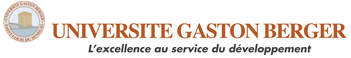 UFR des Lettres et Sciences humainesSection de sociologieMIASS 231Mathématiques (appliquées aux sciences sociales) 3© El Hadj Touré, 2022DIX EXERCICES RÉCAPITULATIFS Leçon 4. Mesures de tendance centrale 1) Comparez, en termes de différence et de similitude, les paires de concepts ci-dessous :a) Distributions de fréquences/pourcentages et mesures de tendance centraleb) Médiane et moyenne2) Répondez aux questions suivantes à propos d’une mesure de tendance centraleQu’est-ce qu’une mesure de tendance centrale? À quoi sert-elle précisément en termes d’étude d’un phénomène social?3) Résolvez les problèmes ci-dessous liés à l’utilisation et l’interprétation des mesures de tendance centrale.a) Un magasin qui vend des chaussures de femmes veut connaître les deux pointures d’une espadrille les plus représentatives dans la perspective de doubler les commandes pour ces deux pointures. Quelle mesure de tendance centrale est plus appropriée : le mode; la médiane ou la moyenne; la médiane et la moyenne?b) Le lock-out déclenché en septembre 2012 nous offre l’opportunité de réfléchir sur la façon dont les mesures de tendance centrale peuvent faire l’objet d’une instrumentalisation de la part des acteurs impliqués dans le Hockey. Supposons qu’on est dans un processus de négociation des salaires entre la Ligue nationale de Hockey (propriétaires) et le président de l’Association des joueurs. Pour défendre ses positions,lequel des deux camps est plus susceptible d’invoquer le salaire moyen des joueurs et lequel va avoir tendance à invoquer le revenu médian des joueurs?Justifiez votre réponse!4) Selon les données de l’institut de Statistique du Québec, en 2008, les revenus moyen et médian par ménage de 2 personnes sont ainsi présentés pour le Canada et le Québec:De combien en pourcentages, le revenu moyen est-il supérieur au revenu médian au Canada en 2008?De combien en pourcentages, le revenu moyen est-il supérieur au revenu médian au Québec en 2008?Comparez les deux pourcentages et avancez une tentative d’explication de la différence calculée.5) Pour chacune des situations ci-dessous, dites si vous utiliseriez la moyenne ou la médiane pour rendre compte de la tendance centrale des revenus. Justifiez votre choix.Un chercheur souhaite connaître le revenu le plus représentatif de la famille typique canadienne pour mieux rendre compte du niveau de vie ou du pouvoir d’achat standard des Canadiens.Un chef d’entreprise veut connaître le montant le plus représentatif qu’il a dépensé par employé dans le but d’avoir une meilleure idée sur la tendance centrale du coût salarial défrayé.6) Une étude porte sur le nombre d’heures passées sur Internet/par semaine chez les adolescents. Pour chacun des deux échantillons ci-dessous, calculez la médiane et interprétez-la statistiquement.Échantillon 1 (n=7)Échantillon 2 (n=6)7) À partir du tableau suivant des âges (n = 70),Déterminez le mode, interprétez statistiquement le résultat et caractérisez la distributionQuelle hypothèse devez-vous accepter à propos des classes afin de pouvoir estimer la moyenne?Calculez la moyenne et interprétez statistiquement le résultatEstimez approximativement la médiane à l’aide de l’ogive et interprétez statistiquement le résultat8) Supposons qu'un étudiant de la classe ait obtenu en mathématiques appliquées aux sciences sociales les notes (sur 20) suivantes :                                                              Quiz: 14     Examen intra: 15   Examen final: 16                                                                                                              Trouvez sa moyenne pour la session si la pondération de chaque évaluation est: Quiz: 20%    Examen intra: 40%     Examen final: 40%9) Pour chacune des deux situations ci-dessous, calculez la moyenne combinée.a) Calculez la moyenne combinée sur 10 à un examen pour l’ensemble des trois groupes ci-dessousb) Calculez le salaire moyen des 100 employés d'une entreprise sachant que les 10 cadres administrateurs gagnent en moyenne 65 000$, les 30 ingénieurs-techniciens 50 000$ et les 60 ouvriers-mécaniciens 35 000$.10) Vous vous intéressez à la tendance centrale de l’espérance de vie en années afin de décrire en quoi le phénomène est représentatif au sein de 10 pays du monde. Vous possédez les informations suivantes :Cette distribution comporte-t-elle un mode? Si oui, quelle est l’espérance de vie modale ?Calculez la moyenne de l’espérance de vie de cette distribution. Interprétez-la statistiquement.Calculez la médiane de l’espérance de vie de cette distribution. Interprétez-la statistiquement.Dichotomiser l’espérancve de vie (EV) selon le score médian comme point de césure : Faible si EV ≤ score médian ; Élevée si EV > Score médian.  Quel est le pourcentage de pays ayant une espérance de vie faible ?CaractéristiquesCanadaQuébecRevenu moyen $7349462789Revenu médian $5900055000Cas 1Cas 2Cas 3Cas 4Cas 5Cas 6Cas 7241417107522Cas 1Cas 2Cas 3Cas 4Cas 5Cas 62414171075Classes d’âgeFréquenceFréquence cumulée[16-18[66[18-20[3339[20-22[2059[22-24[1170Total (n)70GroupenMoyennen*Moyenne110722063305SommeIndividus (cas)Espréance de vieAllemagne 81Argentine77Australie83Canada82Caméroum59Chine77Nigéria55Roumanie75Sénégal68Uriguay78